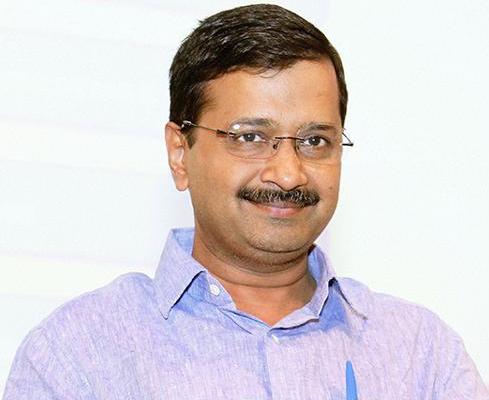 S		कोविड 19 वैश्विक महामारी की वजह से दिल्ली सरकार  की	की महत्त्वाकांक्षी योजना ‘सरकारी सेवाओं की होम डिलीवरी’ को 	01 सितम्बर, 2020 से पुनः आरम्भ कर दिया गया है l                                 3 विकल्प                                                     सरकारी सेवाओं का लाभ उठाने के लिए 1                          2                       3      									कॉल @ 1076                            ऑनलाइन बुकिंग                     बुकिंग केंद्र                                                                                  							               https://edistrict.delhigovt.nic.in             46 स्पॉट स्थानों में से किसी पर जाएँ *                                                                               https://delhi.gov.in/                                                                                                                                   प्रक्रिया                             		         स्टेप 1                  स्टेप 2				              स्टेप 3		                  स्टेप 4सार्वजनिक सेवाओं की वर्तमान सूची (70) 30 नई सार्वजनिक सेवाओं की सूची  (30)नोट: 1. ग्राउंड स्टाफ एजेंसी को गृह मंत्रालय के द्वारा जारी कोविद 19 सुरक्षा मानकों का पालन करने के निर्देश जारी कर दिये गये हैं l होम डिलीवरी की सेवा फ़िलहाल कन्टेनमेंट ज़ोन्स में नहीं मिल पायेगी l      2.       दिल्ली के नागरिक सरकारी ऑफिस में जाने के बजाये सरकारी सेवाओं का लाभ घर बैठे उठायें l                     प्रशासनिक सुधार विभाग, राष्ट्रीय राजधानी क्षेत्र, दिल्ली सरकार                      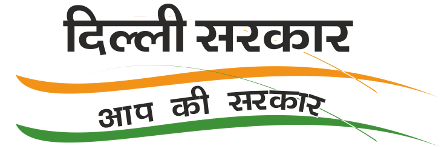 स्लॉट अपॉइंटमेंट बुकिंग कार्यालय  स्लॉट अपॉइंटमेंट बुकिंग कार्यालय  स्लॉट अपॉइंटमेंट बुकिंग कार्यालय  स्लॉट अपॉइंटमेंट बुकिंग कार्यालय  स्लॉट अपॉइंटमेंट बुकिंग कार्यालय  स्लॉट अपॉइंटमेंट बुकिंग कार्यालय  स्लॉट अपॉइंटमेंट बुकिंग कार्यालय  स्लॉट अपॉइंटमेंट बुकिंग कार्यालय  स्लॉट अपॉइंटमेंट बुकिंग कार्यालय  स्लॉट अपॉइंटमेंट बुकिंग कार्यालय  स्लॉट अपॉइंटमेंट बुकिंग कार्यालय  स्लॉट अपॉइंटमेंट बुकिंग कार्यालय  स्लॉट अपॉइंटमेंट बुकिंग कार्यालय  स्लॉट अपॉइंटमेंट बुकिंग कार्यालय  स्लॉट अपॉइंटमेंट बुकिंग कार्यालय  स्लॉट अपॉइंटमेंट बुकिंग कार्यालय  स्लॉट अपॉइंटमेंट बुकिंग कार्यालय  स्लॉट अपॉइंटमेंट बुकिंग कार्यालय  स्लॉट अपॉइंटमेंट बुकिंग कार्यालय  स्लॉट अपॉइंटमेंट बुकिंग कार्यालय  mi&ftykf/kdkjh dk;kZy; mi&ftykf/kdkjh dk;kZy; mi&ftykf/kdkjh dk;kZy; mi&ftykf/kdkjh dk;kZy; mi&ftykf/kdkjh dk;kZy; mi&ftykf/kdkjh dk;kZy; mi&ftykf/kdkjh dk;kZy; mi&ftykf/kdkjh dk;kZy; mi&ftykf/kdkjh dk;kZy; mi&ftykf/kdkjh dk;kZy; {ks=h; ifjogu dk;kZy; {ks=h; ifjogu dk;kZy; {ks=h; ifjogu dk;kZy; {ks=h; ifjogu dk;kZy; {ks=h; ifjogu dk;kZy; 1vyhiqj6}kjdk11dkilgsMk 16egjkSyh21izhr fogkj26 ljLorh fogkj31olar fogkj34 }kjdk39Ek;wj fogkj44lwjtey fogkj 2Pkk.kD; iqjhxka/kh uxj12djkoy uxj 17ekWMy Vkmu22iatkch ckx27lfjrk fogkj 32foosd fogkj 35gkSt [kkl 40jktk xkMZu 45olar fogkj 3 flfoy ykbZUl8 हौज़ खास 13djksy ckx 18utQx<+23jktkSjh xkMZu 28lhyeiqj33;equk fogkj 36tudiqjh 41   jksfg.kh46othjiqj4fMQsal dkWyksuh 9dkydkth14dksrokyh 19ujsyk24jksfg.kh29lhekiqjh 37yksuh (xksdyiqjh) 42“ks[k ljk; 5fnYyh dSUVksuesaV 10da>kkoyk 15e;wj fogkj 20iVsy uxj 25lkdsr 30“kkgnjk 38ekWy jksM 43ljk; dkys [kkWa आवेदन के प्रत्येक चरण पर आपको SMS प्राप्त होगा l 